  Drodzy rodzice!   W tym tygodniu w naszej grupie będzie realizowany temat: „Chciałbym być sportowcem”. Ze względu na okoliczności jakie wystąpiły w tym czasie, dzieci nie mogą realnie w nim uczestniczyć. Dlatego pozwolę sobie przybliżyć ten temat on-line, poprzez przesyłanie niektórych materiałów na naszą przedszkolną stronę internetową. Zachęcam do zapoznania się z nimi i realizowania w formie zabawy z dziećmi w domu.Dzień 1 Gimnastyka to zabawa (poniedziałek 29.03.2121r. )Cele główne:− rozwijanie mowy i pamięci słuchowej,− zapoznanie z literą j: małą i wielką, drukowaną,− zapoznanie z literą j: małą i wielką, drukowaną i pisaną.Cele operacyjne:Dziecko:− recytuje wiersz,− rozpoznaje i nazywa literę j: małą i wielką, drukowaną,− rozpoznaje i nazywa literę j: małą i wielką, drukowaną i pisaną.Przebieg dnia• Karta pracy, cz. 3, nr 62.− Połączcie kropki znajdujące się na dole karty według podanego wzoru.Ćwiczenia poranne:https://www.youtube.com/watch?v=Zg7pCZOtMXo&ab_channel=WPODSKOKACH Teraz propozycja ruchu w innej odsłonie.Zamieszczam linki do filmików z ćwiczeniami. Kinezjologia to metoda, która pozytywnie wpływa na poczucie własnej wartości i komunikację, gwarantuje równowagę psychiczną, redukcję stresu i doskonały relaks. Kinezjologia wspiera naturalny rozwój człowieka poprzez wykorzystanie różnych ćwiczeń motorycznych. Jest pomocna w nauce pisania i czytania. Serdecznie polecam.https://www.youtube.com/watch?v=h_ytkXXm-YE&ab_channel=WEBMAMAPL Doskonałą formą ruchu jest taniec. Poprawia nastrój i pozwala zdrowo się zmęczyć. Filmy pokazują jak wykonać kolejne ruchy przy wesołej i wpadającej w ucho muzyce. Polecam taniec do ulubionych utworów dzieci, mogą przygotowywać dla Państwa występy. To doskonała zabawa!„Taniec zygzak” https://www.youtube.com/watch?v=xm93WFJ7bNs&ab_channel=WYGIBASYTV-piosenkidladzieci „Boogie Woogie”https://www.youtube.com/watch?v=FGRMM_Vsh0g&ab_channel=Ma%C5%82aTelewizja "Głowa, ramiona, kolana, pięty"https://www.youtube.com/watch?v=30BVfTvlsrE&ab_channel=PIOSENKIDLADZIECIBZYKtv Zajęcia 1. Słuchanie wiersza Jadwigi Koczanowskiej Gimnastyka.Gimnastyka to zabawa,ale także ważna sprawa,bo to sposób jest jedyny,żeby silnym być i zwinnym.Skłony, skoki i przysiadytrzeba ćwiczyć – nie da rady!To dla zdrowia i urodyniezawodne są metody.• Rozmowa na temat wiersza.− Co trzeba robić, aby być silnym i zwinnym?• Zabawa Zrób tak samo. „Stworki gimnastyczne”− Naśladujcie postawy stworków, które są na obrazkach. (rodzic pokazuje i odczytuje rymowanki z wybranych obrazków, a dzieci przyjmują odpowiednie postawy).• Zabawa orientacyjno-porządkowaPo równiutkiej dróżce.Dzieci idą na spacer zgodnie z wierszem mówionym  naśladując ruchy, o których jest w nim mowa.Dzieci:Idą dzieci równą drogą,                               maszerują w rytmie wiersza,po kamyczkach iść nie mogą,po kamyczkach hop, hop, hop,                      wykonują trzy podskoki w miejscu,                      do dołeczka skok,                                            a potem przysiad podpartyPora wracać. Kto się znuży,                              maszerują w rytmie wiersza,ten odpocznie po podróży.                                biegną na swoje miejsca.Dom już blisko... nogi w ruch.Kto zwycięży – zuch!Rodzic wykonuje wszystkie ruchy z dziećmi, akcentuje ostatni wers, aby przyspieszyć.Zajęcia 2. Zabawy i ćwiczenia z literą j.• Oglądanie zdjęć jagód.Zdjęcia jagód.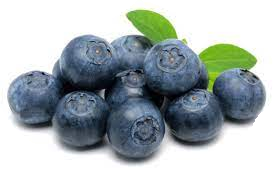 • Opisywanie wyglądu jagód..• Dzielenie słowa jagody na sylaby.− Co słyszycie na początku słowa jagody?• Odkrywam siebie. Przygotowanie do czytania, pisania, liczenia, s. 39.• Pokaz litery j, J drukowanej.• Odczytanie wyrazu,  pokolorowanie rysunku.• Ozdobienie liter j, J.• Odszukanie wśród podanych wyrazów wyrazu jagody. Podkreślenie go. Liczenie podkreślonych wyrazów.Szukanie liter j, J w tekścieDziecko otrzymuje drukowany tekst (np. z gazety). Jego zadaniem jest odnaleźć w tekście wszystkie litery j i zaznaczyć je żółtą kredką, oraz wszystkie litery J i zaznaczyć je zieloną kredką. Rodzic może sprawdzić, czy dziecku udało się znaleźć wszystkie litery j i J.Zabawy na świeżym powietrzu• Zabawa ruchowa Części ciała.Dzieci powtarzają tekst mówiony przez Rodzica i wskazują wymieniane w nim części ciała. Przy powtórzeniu zabawy Rodzic zwiększa tempo mówienia wierszyka.Głowa, ramiona, kolana, pięty,kolana, pięty, kolana, pięty.Głowa, ramiona, kolana, pięty,oczy, uszy, usta, nos.• Ćwiczenia rozwijające koordynację wzrokowo-ruchową.Piłka, kręgle.• Toczenie piłki po linii wyznaczonej skakanką.• Gra w kręgle.• Rozmowa na temat sportów letnich.• Karta pracy, cz. 3, nr 63.− Nazwijcie przedmioty ukryte na rysunkach.− Narysujcie je w pętlach.− Nazwijcie dyscypliny sportowe przedstawione na zdjęciach. Pokolorujcie ramkę zdjęcia przedstawiającego tę dyscyplinę sportową, która wam się najbardziej podoba.Zapraszam do oglądania sympatycznego Elmo, jego rybki Dorotki i Mr. Noodle, którzy odkrywają zadziwiający świat wokół nich. „Świat Elmo – gimnastyka”https://www.dailymotion.com/video/x2krx60 